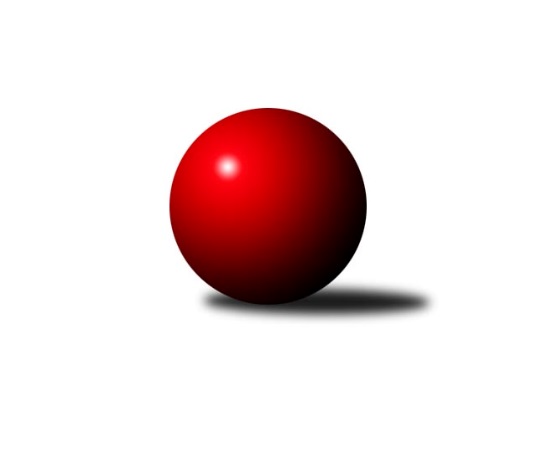 Č.5Ročník 2016/2017	15.10.2016Nejlepšího výkonu v tomto kole: 3479 dosáhlo družstvo: KK Vyškov2. KLM B 2016/2017Výsledky 5. kolaSouhrnný přehled výsledků:TJ Horní Benešov ˝A˝	- TJ Sokol Husovice˝B˝	5:3	3318:3313	11.0:13.0	15.10.TJ Sokol Vracov	- TJ Unie Hlubina ˝A˝	5:3	3280:3278	11.0:13.0	15.10.KK Vyškov	- KK Blansko 	8:0	3479:3285	17.0:7.0	15.10.TJ Centropen Dačice	- SKK Dubňany 	5:3	3303:3272	12.0:12.0	15.10.KK Zábřeh	- TJ Opava˝A˝	6:2	3342:3247	14.0:10.0	15.10.TJ Unie Hlubina ˝A˝	- TJ Horní Benešov ˝A˝	5:3	3116:3037	14.5:9.5	8.10.Tabulka družstev:	1.	KK Vyškov	5	4	0	1	31.0 : 9.0 	72.5 : 47.5 	 3336	8	2.	KK Zábřeh	5	4	0	1	25.0 : 15.0 	68.0 : 52.0 	 3279	8	3.	TJ Opava˝A˝	5	4	0	1	25.0 : 15.0 	65.0 : 55.0 	 3334	8	4.	TJ Centropen Dačice	5	4	0	1	23.0 : 17.0 	61.5 : 58.5 	 3372	8	5.	SKK Dubňany	5	3	0	2	25.0 : 15.0 	73.5 : 46.5 	 3338	6	6.	TJ Sokol Chvalíkovice ˝A˝	5	3	0	2	23.0 : 17.0 	62.0 : 58.0 	 3258	6	7.	KK Blansko	5	2	0	3	15.0 : 25.0 	51.5 : 68.5 	 3292	4	8.	TJ Unie Hlubina ˝A˝	6	2	0	4	21.0 : 27.0 	71.0 : 73.0 	 3271	4	9.	TJ Sokol Vracov	5	1	1	3	15.0 : 25.0 	50.0 : 70.0 	 3230	3	10.	TJ Horní Benešov ˝A˝	6	1	1	4	17.0 : 31.0 	58.0 : 86.0 	 3189	3	11.	TJ Sokol Husovice˝B˝	5	1	0	4	15.0 : 25.0 	59.5 : 60.5 	 3279	2	12.	TJ Slovan Kamenice n.L.	5	1	0	4	13.0 : 27.0 	51.5 : 68.5 	 3176	2Podrobné výsledky kola:	 TJ Horní Benešov ˝A˝	3318	5:3	3313	TJ Sokol Husovice˝B˝	Zdeněk Černý	121 	 137 	 131 	146	535 	 0:4 	 608 	 152	144 	 152	160	Tomaš Žižlavský	Kamil Kubeša	140 	 163 	 167 	133	603 	 3:1 	 558 	 148	138 	 141	131	Jan Machálek st.	Vlastimil Skopalík	129 	 126 	 141 	142	538 	 3:1 	 520 	 155	123 	 128	114	Jakub Hnát	Martin Bilíček	127 	 115 	 116 	136	494 	 1:3 	 530 	 143	123 	 148	116	David Plšek	Vladislav Pečinka	116 	 169 	 150 	148	583 	 3:1 	 516 	 129	117 	 143	127	Jiří Radil	Petr Rak	146 	 139 	 141 	139	565 	 1:3 	 581 	 147	135 	 144	155	Pavel Košťálrozhodčí: Nejlepší výkon utkání: 608 - Tomaš Žižlavský	 TJ Sokol Vracov	3280	5:3	3278	TJ Unie Hlubina ˝A˝	Tomáš Kordula	124 	 152 	 126 	145	547 	 3:1 	 532 	 118	139 	 135	140	Petr Brablec	František Svoboda	149 	 127 	 135 	137	548 	 2:2 	 526 	 127	137 	 146	116	Michal Hejtmánek	Pavel Polanský st. ml.	137 	 138 	 147 	120	542 	 2:2 	 520 	 118	148 	 132	122	Petr Basta	Jan Tužil	143 	 150 	 143 	127	563 	 1:3 	 577 	 127	157 	 148	145	František Oliva	Filip Kordula	132 	 129 	 151 	133	545 	 2:2 	 560 	 149	145 	 143	123	Michal Zatyko	Petr Polanský	147 	 134 	 125 	129	535 	 1:3 	 563 	 135	136 	 133	159	Vladimír Konečnýrozhodčí: Nejlepší výkon utkání: 577 - František Oliva	 KK Vyškov	3479	8:0	3285	KK Blansko 	Jiří Trávníček	149 	 152 	 142 	144	587 	 3:1 	 572 	 140	146 	 147	139	Jakub Flek	Petr Pevný	140 	 147 	 161 	158	606 	 3.5:0.5 	 540 	 136	147 	 136	121	Karel Kolařík	Radim Čuřík	139 	 135 	 106 	162	542 	 3:1 	 498 	 123	111 	 130	134	Ladislav Musil	Eduard Varga	130 	 135 	 156 	155	576 	 3.5:0.5 	 539 	 130	129 	 130	150	Roman Flek	Tomáš Procházka	146 	 139 	 157 	149	591 	 2:2 	 584 	 147	134 	 151	152	Martin Procházka	Luděk Rychlovský	138 	 155 	 148 	136	577 	 2:2 	 552 	 140	140 	 126	146	Petr Havířrozhodčí: Nejlepší výkon utkání: 606 - Petr Pevný	 TJ Centropen Dačice	3303	5:3	3272	SKK Dubňany 	Petr Žahourek	155 	 148 	 131 	148	582 	 4:0 	 527 	 144	135 	 119	129	Vít Svoboda	Josef Brtník	139 	 148 	 157 	134	578 	 2:2 	 576 	 134	151 	 142	149	Ondřej Ševela	Lukáš Štibich	143 	 148 	 114 	137	542 	 2:2 	 550 	 126	147 	 128	149	Antonín Kratochvíla	Tomáš Bártů	128 	 128 	 125 	129	510 	 1:3 	 513 	 132	130 	 127	124	Jaroslav Harca	Pavel Kabelka	125 	 154 	 116 	131	526 	 1:3 	 556 	 143	124 	 130	159	Milan Kratochvíla	Karel Novák	129 	 138 	 159 	139	565 	 2:2 	 550 	 131	120 	 153	146	Marek Dostálrozhodčí: Nejlepší výkon utkání: 582 - Petr Žahourek	 KK Zábřeh	3342	6:2	3247	TJ Opava˝A˝	Martin Sitta	127 	 135 	 146 	148	556 	 3:1 	 516 	 123	124 	 166	103	Maciej Basista	Jiří Flídr	140 	 140 	 120 	129	529 	 0:4 	 589 	 142	165 	 147	135	Martin Marek	Václav Švub	136 	 133 	 129 	146	544 	 2:2 	 554 	 130	145 	 141	138	Milan Vaněk	Zdeněk Švub	136 	 156 	 129 	168	589 	 4:0 	 504 	 128	116 	 128	132	Michal Blažek	Marek Ollinger	144 	 130 	 121 	155	550 	 3:1 	 533 	 140	121 	 130	142	Milan Jahn	Josef Sitta	150 	 139 	 147 	138	574 	 2:2 	 551 	 116	153 	 130	152	Petr Bracekrozhodčí: Nejlepšího výkonu v tomto utkání: 589 kuželek dosáhli: Martin Marek, Zdeněk Švub	 TJ Unie Hlubina ˝A˝	3116	5:3	3037	TJ Horní Benešov ˝A˝	Tomáš Rechtoris *1	117 	 115 	 132 	129	493 	 2:2 	 513 	 113	140 	 140	120	Kamil Kubeša	Petr Brablec	121 	 137 	 105 	131	494 	 2:2 	 487 	 123	127 	 123	114	Zdeněk Černý	Michal Hejtmánek	135 	 145 	 150 	134	564 	 4:0 	 480 	 123	124 	 123	110	Martin Bilíček	Michal Zatyko	133 	 119 	 134 	132	518 	 2.5:1.5 	 493 	 115	153 	 134	91	Luděk Zeman	Petr Basta	129 	 125 	 115 	128	497 	 2:2 	 511 	 128	126 	 136	121	Petr Rak	Vladimír Konečný	135 	 142 	 142 	131	550 	 2:2 	 553 	 140	131 	 159	123	Vladislav Pečinkarozhodčí: střídání: *1 od 67. hodu František OlivaNejlepší výkon utkání: 564 - Michal HejtmánekPořadí jednotlivců:	jméno hráče	družstvo	celkem	plné	dorážka	chyby	poměr kuž.	Maximum	1.	Martin Procházka 	KK Blansko 	597.00	397.0	200.0	4.0	2/3	(665)	2.	Ondřej Ševela 	SKK Dubňany 	591.75	389.4	202.4	2.6	4/4	(619)	3.	Karel Novák 	TJ Centropen Dačice	585.00	383.3	201.8	2.5	2/3	(619)	4.	Petr Žahourek 	TJ Centropen Dačice	583.00	385.3	197.7	1.2	3/3	(589)	5.	Tomaš Žižlavský 	TJ Sokol Husovice˝B˝	580.67	390.2	190.5	4.7	3/3	(608)	6.	Petr Pevný 	KK Vyškov	579.44	377.4	202.0	1.6	3/3	(606)	7.	Petr Bracek 	TJ Opava˝A˝	578.22	378.0	200.2	3.7	3/3	(606)	8.	Martin Sitta 	KK Zábřeh	576.89	371.7	205.2	2.8	3/3	(590)	9.	Josef Sitta 	KK Zábřeh	573.00	370.3	202.7	1.6	3/3	(597)	10.	Martin Marek 	TJ Opava˝A˝	571.78	370.7	201.1	2.6	3/3	(589)	11.	Josef Brtník 	TJ Centropen Dačice	571.50	374.3	197.2	3.2	3/3	(578)	12.	Jiří Staněk 	TJ Sokol Chvalíkovice ˝A˝	570.83	386.3	184.5	2.2	2/2	(595)	13.	Jakub Flek 	KK Blansko 	570.78	376.2	194.6	5.6	3/3	(630)	14.	Marek Dostál 	SKK Dubňany 	568.83	377.0	191.8	3.2	3/4	(590)	15.	Milan Vaněk 	TJ Opava˝A˝	567.50	365.7	201.8	2.5	3/3	(583)	16.	Pavel Kabelka 	TJ Centropen Dačice	566.83	376.5	190.3	3.5	3/3	(587)	17.	Vladimír Konečný 	TJ Unie Hlubina ˝A˝	566.75	378.7	188.1	2.9	4/4	(578)	18.	Pavel Košťál 	TJ Sokol Husovice˝B˝	563.33	364.0	199.3	3.3	3/3	(581)	19.	Tomáš Procházka 	KK Vyškov	561.56	366.4	195.1	3.9	3/3	(591)	20.	Radim Čuřík 	KK Vyškov	559.22	369.9	189.3	2.1	3/3	(590)	21.	Tomáš Bártů 	TJ Centropen Dačice	558.67	377.7	181.0	4.0	3/3	(588)	22.	František Oliva 	TJ Unie Hlubina ˝A˝	555.75	376.1	179.6	3.5	4/4	(595)	23.	Milan Kratochvíla 	SKK Dubňany 	555.63	368.6	187.0	4.4	4/4	(566)	24.	Marek Ollinger 	KK Zábřeh	555.56	372.0	183.6	4.3	3/3	(578)	25.	Petr Havíř 	KK Blansko 	552.83	375.2	177.7	4.0	3/3	(569)	26.	Milan Jahn 	TJ Opava˝A˝	552.33	369.6	182.8	5.3	3/3	(581)	27.	Tomáš Kordula 	TJ Sokol Vracov	552.17	376.5	175.7	6.0	3/3	(570)	28.	David Hendrych 	TJ Sokol Chvalíkovice ˝A˝	550.67	363.0	187.7	3.0	2/2	(605)	29.	Vladislav Pečinka 	TJ Horní Benešov ˝A˝	550.00	369.5	180.5	4.0	5/5	(583)	30.	Jan Tužil 	TJ Sokol Vracov	549.67	363.9	185.8	3.2	3/3	(585)	31.	Antonín Kratochvíla 	SKK Dubňany 	549.13	366.9	182.3	4.0	4/4	(560)	32.	Jiří Trávníček 	KK Vyškov	548.78	360.8	188.0	3.7	3/3	(623)	33.	Jakub Ouhel 	TJ Slovan Kamenice n.L.	548.50	353.0	195.5	4.5	2/2	(578)	34.	Luděk Rychlovský 	KK Vyškov	547.78	368.6	179.2	3.0	3/3	(582)	35.	Vít Svoboda 	SKK Dubňany 	547.00	365.3	181.8	4.5	4/4	(563)	36.	Michal Hejtmánek 	TJ Unie Hlubina ˝A˝	546.88	359.9	187.0	4.0	4/4	(579)	37.	Michal Zatyko 	TJ Unie Hlubina ˝A˝	546.58	361.8	184.8	3.3	4/4	(560)	38.	Jan Machálek  st.	TJ Sokol Husovice˝B˝	546.50	375.0	171.5	9.0	2/3	(558)	39.	Filip Kordula 	TJ Sokol Vracov	546.00	380.9	165.1	6.8	3/3	(587)	40.	Roman Flek 	KK Blansko 	545.56	361.0	184.6	4.6	3/3	(595)	41.	Petr Rak 	TJ Horní Benešov ˝A˝	543.25	369.8	173.5	5.1	4/5	(565)	42.	František Svoboda 	TJ Sokol Vracov	542.00	361.0	181.0	4.3	3/3	(558)	43.	Miroslav Vejtasa 	TJ Sokol Husovice˝B˝	541.75	350.0	191.8	2.8	2/3	(581)	44.	Marek Hynar 	TJ Sokol Chvalíkovice ˝A˝	541.75	351.8	190.0	3.3	2/2	(565)	45.	Zdeněk Pospíchal 	TJ Centropen Dačice	541.00	369.0	172.0	4.0	2/3	(548)	46.	Zdeněk Černý 	TJ Horní Benešov ˝A˝	540.40	362.4	178.0	5.0	5/5	(588)	47.	David Plšek 	TJ Sokol Husovice˝B˝	540.33	366.2	174.2	6.7	3/3	(574)	48.	Pavel Polanský st.  ml.	TJ Sokol Vracov	539.78	371.1	168.7	7.2	3/3	(566)	49.	Eduard Varga 	KK Vyškov	539.56	369.7	169.9	3.4	3/3	(576)	50.	Michal Zelený 	SKK Dubňany 	539.33	369.0	170.3	5.7	3/4	(573)	51.	Petr Brablec 	TJ Unie Hlubina ˝A˝	538.08	361.2	176.9	5.1	4/4	(582)	52.	Zdeněk Švub 	KK Zábřeh	537.44	363.6	173.9	4.1	3/3	(589)	53.	Michal Blažek 	TJ Opava˝A˝	536.11	366.4	169.7	7.4	3/3	(575)	54.	Ladislav Musil 	KK Blansko 	534.56	369.7	164.9	5.7	3/3	(566)	55.	Maciej Basista 	TJ Opava˝A˝	534.22	356.2	178.0	3.3	3/3	(569)	56.	Kamil Kubeša 	TJ Horní Benešov ˝A˝	533.30	365.5	167.8	5.7	5/5	(603)	57.	Jiří Flídr 	KK Zábřeh	530.78	356.4	174.3	5.1	3/3	(553)	58.	Petr Basta 	TJ Unie Hlubina ˝A˝	530.44	358.4	172.0	4.7	3/4	(548)	59.	Jaroslav Harca 	SKK Dubňany 	530.33	365.8	164.5	3.3	3/4	(561)	60.	Karel Dúška 	TJ Slovan Kamenice n.L.	528.50	360.5	168.0	3.0	2/2	(548)	61.	Jiří Radil 	TJ Sokol Husovice˝B˝	527.00	345.0	182.0	3.0	3/3	(557)	62.	Václav Švub 	KK Zábřeh	526.83	347.3	179.5	5.2	2/3	(544)	63.	David Dúška 	TJ Slovan Kamenice n.L.	526.00	364.0	162.0	5.0	2/2	(527)	64.	Karel Kolařík 	KK Blansko 	525.67	356.3	169.3	7.7	3/3	(540)	65.	Pavel Ježek 	TJ Slovan Kamenice n.L.	525.00	348.0	177.0	4.5	2/2	(533)	66.	Vladimír Valenta 	TJ Sokol Chvalíkovice ˝A˝	522.83	360.2	162.7	4.7	2/2	(567)	67.	Vlastimil Skopalík 	TJ Horní Benešov ˝A˝	521.00	350.5	170.5	4.3	4/5	(541)	68.	Jakub Hnát 	TJ Sokol Husovice˝B˝	513.00	344.5	168.5	5.3	2/3	(531)	69.	Martin Bilíček 	TJ Horní Benešov ˝A˝	510.80	345.9	164.9	6.9	5/5	(562)	70.	Antonín Svozil  ml.	TJ Sokol Vracov	508.50	346.0	162.5	8.0	2/3	(521)	71.	Vladimír Kostka 	TJ Sokol Chvalíkovice ˝A˝	508.00	351.0	157.0	8.5	2/2	(531)	72.	Milan Podhradský 	TJ Slovan Kamenice n.L.	507.00	344.0	163.0	8.5	2/2	(510)		Aleš Staněk 	TJ Sokol Chvalíkovice ˝A˝	575.50	383.0	192.5	3.0	1/2	(586)		Jakub Hendrych 	TJ Sokol Chvalíkovice ˝A˝	566.00	386.0	180.0	4.0	1/2	(590)		Lukáš Prkna 	TJ Centropen Dačice	549.00	374.0	175.0	10.0	1/3	(549)		Lukáš Štibich 	TJ Centropen Dačice	542.00	354.0	188.0	6.0	1/3	(542)		Petr Polanský 	TJ Sokol Vracov	529.50	373.0	156.5	3.0	1/3	(535)		Michal Klich 	TJ Horní Benešov ˝A˝	527.00	341.0	186.0	1.0	1/5	(527)		Petr Vojtíšek 	TJ Centropen Dačice	522.00	346.0	176.0	2.0	1/3	(522)		Jiří Zapletal 	KK Blansko 	522.00	369.0	153.0	7.0	1/3	(522)		Josef Matušek 	TJ Opava˝A˝	520.00	352.0	168.0	7.0	1/3	(520)		Tomáš Rechtoris 	TJ Unie Hlubina ˝A˝	496.00	338.5	157.5	5.5	2/4	(504)		Luděk Zeman 	TJ Horní Benešov ˝A˝	493.00	337.0	156.0	14.0	1/5	(493)		Petr Šindelář 	TJ Slovan Kamenice n.L.	482.00	347.0	135.0	13.0	1/2	(482)		Jiří Malínek 	TJ Centropen Dačice	468.00	335.0	133.0	14.0	1/3	(468)Sportovně technické informace:Starty náhradníků:registrační číslo	jméno a příjmení 	datum startu 	družstvo	číslo startu18504	Luděk Zeman	08.10.2016	TJ Horní Benešov ˝A˝	1x9253	Petr Brablec	15.10.2016	TJ Unie Hlubina ˝A˝	6x9656	Lukáš Štibich	15.10.2016	TJ Centropen Dačice	1x16593	Martin Procházka	15.10.2016	KK Blansko 	4x7666	Vít Svoboda	15.10.2016	SKK Dubňany 	4x9247	Petr Havíř	15.10.2016	KK Blansko 	4x
Hráči dopsaní na soupisku:registrační číslo	jméno a příjmení 	datum startu 	družstvo	Program dalšího kola:6. kolo22.10.2016	so	10:00	TJ Opava˝A˝ - SKK Dubňany 	22.10.2016	so	12:45	KK Blansko  - TJ Slovan Kamenice n.L.	22.10.2016	so	14:00	TJ Sokol Chvalíkovice ˝A˝ - TJ Sokol Vracov	22.10.2016	so	15:00	TJ Sokol Husovice˝B˝ - TJ Centropen Dačice	22.10.2016	so	15:30	KK Zábřeh - KK Vyškov	Nejlepší šestka kola - absolutněNejlepší šestka kola - absolutněNejlepší šestka kola - absolutněNejlepší šestka kola - absolutněNejlepší šestka kola - dle průměru kuželenNejlepší šestka kola - dle průměru kuželenNejlepší šestka kola - dle průměru kuželenNejlepší šestka kola - dle průměru kuželenNejlepší šestka kola - dle průměru kuželenPočetJménoNázev týmuVýkonPočetJménoNázev týmuPrůměr (%)Výkon1xTomaš ŽižlavskýHusovice B6081xTomaš ŽižlavskýHusovice B109.636084xPetr PevnýVyškov A6061xKamil KubešaHor.Beneš.A108.736031xKamil KubešaHor.Beneš.A6031xZdeněk ŠvubZábřeh107.285891xTomáš ProcházkaVyškov A5911xMartin MarekOpava A107.285891xZdeněk ŠvubZábřeh5892xPetr ŽahourekDačice106.525821xMartin MarekOpava A5892xPetr PevnýVyškov A106.51606